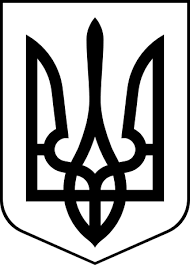 здолбунівська міська радаРІВНЕНСЬКОГО РАЙОНУ рівненської областіР О З П О Р Я Д Ж Е Н Н Я МІСЬКОГО ГОЛОВИ10 лютого  2023 року                                                     № 22-рПро уповноважених осіб за внесення даних до інформаційно-аналітичної системи обліку даних, пов’язаних з компенсацією за тимчасове розміщення (перебування) внутрішньо переміщених осіб  Керуючись статтею 42 Закону України «Про місцеве самоврядування в Україні», постановою Кабінету Міністрів України від 19 березня 2022 року          № 333 «Про затвердження Порядку компенсації витрат за тимчасове розміщення внутрішньо переміщених осіб, які перемістилися у період воєнного стану»:	 1. Уповноважити  за внесення даних до інформаційно-аналітичної системи обліку даних, пов’язаних з компенсацією за тимчасове розміщення (перебування) внутрішньо переміщених осіб далі - інформаційно-аналітична система):Баранець Аллу Федорівну – головного спеціаліста відділу соціальних гарантій Здолбунівської міської ради, адміністратором інформаційно-аналітичної системи;Оліфір Оксану Іванівну – головного спеціаліста відділу соціальних гарантій Здолбунівської міської ради, оператором інформаційно-аналітичної системи.2. Контроль за виконанням розпорядження покласти на заступника міського голови з питань діяльності виконавчих органів ради Сосюка Ю.П.Міський голова				                   		   Владислав СУХЛЯК